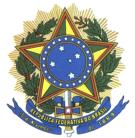 MINISTÉRIO DA EDUCAÇÃOFUNDAÇÃO UNIVERSIDADE FEDERAL DA GRANDE DOURADOS PRÓ-REITORIA DE ENSINO DE PÓS-GRADUAÇÃO E PESQUISAANEXO II DECLARAÇÃO (Candidato Pessoa com Deficiência)Eu,_______________________________________________________________________, portador da cédula de identidade no____________________, expedida em ____/____/_______, órgão expedidor ______________ UF ______, e CPF no ______________________, declaro para os fins preconizados pela Lei no 12.990/2014, Resolução no 54/2013/COUNI/UFGD, Portaria no 13/2016/MEC e Resolução no 176/2017/CEPEC/UFGD e Decreto No 3.298, de 20 de dezembro de 1999, que regulamenta a Lei no 3.298, de 24 de outubro de 1989, e dispõe sobre a Política Nacional para a Integração da Pessoa Portadora de Deficiência, consolida as normas de proteção, e dá outras providências, que possuo a deficiência a seguir descrita, comprovada pelo laudo médico, em anexo.Descrição Sucinta da Deficiência:Declaro, sob as penas da lei, que as informações aqui prestadas são expressão da verdade*._________________, _____ de _______________ de _________._____________________________________________________Assinatura do Candidato*O Decreto-Lei n° 2.848, de 07 de dezembro de 1940 – Código Penal – Falsidade ideológica Art. 299: omitir, em documento público ou particular, declaração que dele devia constar, ou nele inserir ou fazer inserir declaração falsa ou diversa da que devia ser escrita, com o fim de prejudicar direito, criar obriga- ção ou alterar a verdade sobre fato juridicamente relevante: Pena de reclusão de um a cinco anos, e multa, se o documento é público, e reclusão de um a três anos, e multa, se o documento é particular. 